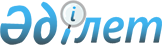 Об утверждении Порядка погашения образующихся задолженностей организаций, состоящих на республиканском бюджете, организациям (поставщикам товаров, работ и услуг) путем зачета их в счет погашения последними задолженностей по платежам в республиканский бюджет
					
			Утративший силу
			
			
		
					Постановление Правительства Республики Казахстан от 30 сентября 1997 г. N 1393. Утратило силу - постановлением Правительства РК от 18 июня 1998 г. N 554 ~P980554

     В целях упорядочения проведения зачетов задолженностей организаций, состоящих на республиканском бюджете, перед организациями (поставщиками) за оказанные ими услуги и поставленные товары Правительство Республики Казахстан ПОСТАНОВЛЯЕТ: 

      1. Утвердить прилагаемый Порядок погашения образующихся задолженностей организаций, состоящих на республиканском бюджете, организациям (поставщикам товаров, работ и услуг) путем зачета их в счет погашениями последними задолженностей по платежам в республиканский бюджет. 

      2. Министерству финансов Республики Казахстан в месячный срок разработать и в установленном порядке внести на утверждение в Правительство Республики Казахстан аналогичный порядок проведения зачетов задолженностей по местным бюджетам. 

      3. Признать утратившим силу постановление Правительства Республики Казахстан от 7 июня 1996 г. N 719 P960719_ "Об утверждении порядка погашения образующихся задолженностей учреждений, состоящих на республиканском и местных бюджетах, организациям (поставщикам) путем зачета их в счет погашения последними задолженностей по платежам в бюджеты". 

 

     Исполняющий обязанности        Премьер-Министра      Республики Казахстан

                                            Утвержден                                  постановлением Правительства                                      Республики Казахстан                                  от 30 сентября 1997 г. N 1393 



 

                                Порядок 

                погашения образующихся задолженностей 

              организаций, состоящих на республиканском 

             бюджете, организациям (поставщикам товаров, 

           работ и услуг) путем зачета их в счет погашения 

               последними задолженностей по платежам в 

                        республиканский бюджет 



 

                          I. Общие положения 



 

      1. Настоящий Порядок регулирует взаимоотношения республиканского бюджета, организаций, состоящих на республиканском бюджете, и организации, поставляющих товары, выполняющих работы и оказывающих услуги (далее - организации (поставщики), при погашении взаимных задолженностей путем проведения зачетов. 

      2. Зачет задолженностей бюджетной организации перед организациями (поставщиками) за поставленные товары, оказанные услуги и выполненные работы в счет погашения последними задолженности по платежам в республиканский бюджет проводится на основании постановлений Правительства Республики Казахстан в пределах лимитов расходов, предусмотренных в республиканском бюджете по соответствующей специфике сметы расходов бюджетной организации, и суммы задолженности организации (поставщика) перед республиканским бюджетом. 

      3. Суммы проводимых зачетов задолженностей бюджетных организаций отражаются при их последующем финансировании из республиканского бюджета в соответствии с действующими нормативными актами, регулирующими порядок составления финансового плана и прогнозирования потока наличности, в следующих документах: 

      казначейских разрешениях, выдаваемых министерствам, государственным комитетам, другим государственным органам и иным центральным исполнительным органам Республики Казахстан, не входящим в состав Правительства Республики Казахстан, и организациям (далее - министерства (ведомства); 

      разрешениях министерств (ведомств); 

      разрешениях нижестоящих распорядителей бюджетных средств. 



 

        II. Порядок проведения зачета взаимных задолженностей 



 

      4. Зачет задолженностей проводится только по платежам в республиканский бюджет, за исключением общегосударственных налогов, подлежащих распределению между республиканским и местными бюджетами. 

      5. Министерства (ведомства) совместно с организацией (поставщиком), имеющей кредиторскую задолженность по платежам в республиканский бюджет, готовят проект решения Правительства Республики Казахстан о проведении зачета, согласовывают его в Министерстве финансов, Министерстве экономики и Министерстве юстиции Республики Казахстан. Согласованный проект постановления в установленном порядке представляется в Правительство Республики Казахстан. После принятия Правительством Республики Казахстан указанного постановления министерства (ведомства) письменно уведомляют подведомственные бюджетные организации и организацию (поставщика) о включении их в проводимый зачет. 

      6. Для проведения зачета организация (поставщик), имеющая задолженность по платежам в республиканский бюджет, представляет в областные (Алматинское и Акмолинское городские) управления казначейства, обслуживающие бюджетные организации, имеющие задолженность перед ней, следующие документы: 

      справку налогового органа но месту регистрации налогоплательщика о наличии задолженности по налогам и другим платежам в республиканский бюджет с выделением недоимки, начисленных штрафов и пени; 

      акты сверки задолженности между организацией (поставщиком) и бюджетными организациями. В случае передачи организацией (поставщиком) права требования задолженности с бюджетных организаций другому юридическому лицу последнее, имеющее задолженность по платежам в республиканский бюджет, представляет так же акты сверки задолженностей между организацией (поставщиком) и данным юридическим лицом, нотариально заверенные копии соглашений о передаче прав требований; 

      копию письменного уведомления министерства (ведомства) о включении бюджетной организации и организации (поставщика) в проводимый зачет; 

      договор о проведении зачета (приложение 1) между бюджетной организацией, организацией (поставщиком) и юридическим лицом, имеющим задолженность по платежам в республиканский бюджет, к которому перешли права кредитора (если таковое имеется). Договор оформляется организацией (поставщиком) на основании документов, указанных в настоящем пункте. 

      7. Областные (Алматинское и Акмолинское городские) управления казначейства по месту нахождения бюджетной организации регистрируют договоры в журнале регистрации, проверяют, группируют их по министерствам (ведомствам), в ведении которых находятся бюджетные организации, и направляют в пяти экземплярах в соответствующие министерства (ведомства) с отметкой в журнале регистрации. 

      8. Министерства (ведомства), в ведении которых находятся бюджетные организации, имеющие задолженность перед организацией (поставщиком), в пределах сумм, предусмотренных в смете каждой бюджетной организации, участвующей в зачете, и на основании договоров о проведении зачетов оформляют и направляют на подписание и регистрацию в Министерство финансов Республики Казахстан соглашение о погашении взаимных задолженностей (далее - соглашение) в четырех экземплярах (приложение 2), к которому прилагаются реестр договоров (приложение 3) в трех экземплярах и договоры о проведении зачета в пяти экземплярах (приложение 1). 

      9. Департамент казначейства Министерства финансов Республики Казахстан регистрирует полученные соглашения, проверяет наличие ассигнований по данному министерству (ведомству), выдает министерствам (ведомствам) казначейские разрешения, в которых указывает сумму зачетов по соответствующим кодам бюджетной классификации расходов. 

      10. Министерства (ведомства) извещают каждую подведомственную бюджетную организацию о сумме проведенного зачета путем выдачи разрешения министерства (ведомства). Разрешения нижестоящих распорядителей бюджетных средств оформляются аналогично разрешениям министерств (ведомств). Одновременно министерства и ведомства в карточке контроля за распределением лимитов делают отметку "в порядке зачета". 

      На Департамент казначейства Министерства финансов Республики Казахстан, Алматинское городское и Акмолинское областное управления казначейства возлагается контроль за тем, чтобы указанные в казначейском разрешении суммы зачетов были распределены и направлены министерствами (ведомствами) или нижестоящими распорядителями лимитов только тем подведомственным организациям, которые указаны в реестрах договоров согласно пункту 8 настоящего Порядка. 

      11. Департамент казначейства Министерства финансов Республики Казахстан на основании оформленных соглашений производит бухгалтерские записи по отражению указанных сумм в доходной и расходной частях республиканского бюджета в графе "зачет". 

      12. Договоры о проведении зачета, которые включены в принятые к учету соглашения, направляются в четырех экземплярах соответствующим областным (Алматинскому и Акмолинскому городским) управлениям казначейства, а последние передают под роспись или с сопроводительным письмом: один экземпляр - бюджетной организации, участвующей в зачете, два экземпляра - областному налоговому управлению, которое передает один экземпляр договора плательщику налогов в бюджет. Один экземпляр договора остается в делах областного (Алматинского и Акмолинского городских) управления казначейства, к нему прикладываются акты сверки, справка налогового органа о наличии задолженности по налогам и уведомление министерства (ведомства). 

      13. Договор является основанием для проведения бухгалтерских записей по списанию задолженностей в организациях, участвующих взачете, а также в лицевом счете налогоплательщика в налоговом органепо месту регистрации налогоплательщика в сумме, указанной в договореи включенной Министерством финансов Республики Казахстан всоглашение.     14. Налоговый орган по месту регистрации налогоплательщика приполучении договора о проведении зачета погашает задолженность поданной организации на соответствующей карточке лицевого счетаналогоплательщика с отметкой на полях карточки "в порядке зачета".                III. Бухгалтерский учет и отчетность     15. Порядок отражения зачетов задолженностей в бухгалтерскомучете и отчетности регулируется принятыми в установленном порядкенормативными актами Министерства финансов Республики Казахстан.                                            Приложение 1                           ДОГОВОР N ___                        о проведении зачета                                                 Дата ________________________________________________________________________________Наименование бюджетной организации с указанием семизначного кодабюджетной классификации и местонахождения____________________________________________________________________               Наименование министерства (ведомства)____________________________________________________________________               Наименование организации (поставщика)____________________________________________________________________    Наименование организации-плательщика налогов в бюджет и его                          местонахождениена основании постановления Правительства Республики Казахстан от"______" ___________ 199__ г. заключили договор о нижеследующем:Бюджетная организация _______________________________________________принимает на себя обязательство о погашении задолженности поплатежам в республиканский бюджет организации-плательщика налогов последующим видам налогов:--------------------------------------------------------------------- Вид платежа !   Код бюджетной классификации ! Сумма зачета, тенге-------------!-------------------------------!------------------------------------!-------------------------------!------------------------------------!-------------------------------!------------------------------------!-------------------------------!------------------------------------!-------------------------------!------------------------------------!-------------------------------!-----------------------ВСЕГО:       !                               !-------------!-------------------------------!-----------------------сумма (прописью) ____________________________________________________За счет выделенных лимитов:---------------------------------------------------------------------        Код бюджетной классификации          !     Сумма зачета,                                             !        тенге---------------------------------------------!--------------------------------------------------------------------!--------------------------------------------------------------------!--------------------------------------------------------------------!-----------------------ВСЕГО:                                       !---------------------------------------------!-----------------------сумма (прописью) ____________________________________________________     Данный договор составлен в 5 экземплярах.                                     подписи на обороте                              Подписи:Бюджетная                Организация             Плательщик налоговорганизация              (поставщик)             в бюджет________________       _________________      _______________________     М.П.                   М.П.                       М.П.Областное                                     Областное(Алматинское городское)                       (Алматинское городское)управление казначейства                       налоговое управление________________________                      _______________________        М.П.                                           М.П. -------------------------------------------------------------------- !    Настоящий договор включен в соглашение о погашении взаимных   ! !задолженностей N ______ от "_____" ____________ 199_ г. и заменяет! !платежное поручение, а также служит основанием для проведения     ! !бухгалтерских записей по списанию кредиторской задолженности в    ! !организациях, участвующих в зачете и лицевых счетах плательщика в ! !налоговых органах по месту регистрации.                           !                           ! --------------------------------------------------------------------                              Подписи:Директор Бюджетного                        Директор Департамента  департамента                                казначейства                                М.П.                     Распределение экземпляров:Первый     - для Департамента казначейства Министерства финансовВторой     - для областного (Алматинского городского) управления             казначействаТретий     - для бюджетной организацииЧетвертый  - для Налогового комитета Министерства финансовПятый      - для плательщика налогов                                            Приложение 2                         СОГЛАШЕНИЕ N _____                о погашении взаимных задолженностей                                                "____"_____199  г.     1. Министерство финансов Республики Казахстан и____________________________________________________________________           (наименование главного распорядителя лимитов)     кодсогласились о том, что последний принимает на себя обязательства попогашению задолженности по платежам в республиканский бюджет____________________________________________________________________         (наименование плательщика и место его нахождения)на основании постановления Правительства Республики Казахстан от"____" ____________ 199   г. N _____________________________________по следующим видам платежей (тенге):-------------------------------------------------------------------- N !  Вид платежа  ! Код бюджетной классификации  !  Сумма зачета,п/п!               !                              !     тенге---!---------------!------------------------------!--------------------!---------------!------------------------------!--------------------!---------------!------------------------------!--------------------!---------------!------------------------------!--------------------!---------------!------------------------------!-----------------   !Итого:         !                              !---!---------------!------------------------------!-----------------Итого: _____________________________________________________________                          (сумма прописью)в счет ассигнований:--------------------------------------------------------------------Код            !сумма зачета,!Код бюджетной   !Сумма зачета,бюджетной      !тенге        !классификации   ! тенгеклассификации  !             !                !---------------!-------------!----------------!------------------------------------!-------------!----------------!------------------------------------!-------------!----------------!------------------------------------!-------------!----------------!------------------------------------!-------------!----------------!------------------------------------!-------------!----------------!------------------------------------!-------------!----------------!------------------------------------!-------------!----------------!------------------------------------!-------------!----------------!------------------------------------!-------------!----------------!------------------------------------!-------------!----------------!------------------------------------!-------------!----------------!------------------------------------!-------------!----------------!------------------------------------!-------------!----------------!------------------------------------!-------------!----------------!------------------------------------!-------------!----------------!---------------------Итого:         !             !Итого:          !---------------!-------------!----------------!---------------------Всего:                                        !---------------!-------------!----------------!---------------------Всего (прописью): __________________________________________________     2. Настоящее соглашение служит основанием для проведенияДепартаментом казначейства Министерства финансов бухгалтерскихопераций по учету поступивших доходов и произведенных кассовыхрасходов по республиканскому бюджету.                      Печати и подписи сторон:Министерство финансов                       Главный распорядительРеспублики Казахстан                               лимитов_______________________                     ________________________(подпись, должность                         (подпись, должностьи Ф.И.О.)                                        и Ф.И.О.)     М.П.                                           М.П.Данное соглашение зарегистрировано в Департаменте казначействаМинистерства финансов     подпись _____________________     Соглашение составлено в четырех экземплярах:Первый - для Департамента казначейства Министерства финансов.Второй - для Бюджетного департамента Министерства финансовТретий - для Налогового комитета Министерства финансов.Четвертый - для Главного распорядителя лимитов.                                            Приложение 3                          Реестр договоров____________________________       __________________________________(Наименование министерства)       !Договоры данного реестра включены !                                  !в соглашение N ___ дата _________,!                                  !состоит из___ листов и на сумму   !                                  !______________тенге               !                                  !  (цифрами)                       !                                  !__________________________________!--------------------------------------------------------------------N !N  !Дата!    Бюджетная    !Наимено-!Плательщик !Вид плате-!Сумма,пп!до-!    !   организация   !вание   !налогов    !жа  код   !тенге  !го-!    !-----------------!распоря-!-----------!доходов   !  !во-!    !Место-!Семи-!Наи-!дителя  !Наиме-!Мес-!          !  !ра !    !нахож-!знач-!ме- !лимита  !нова- !то- !          !  !   !    !дение !ный  !но- !(Ф 2а)  !ние   !на- !          !  !   !    !      !код  !ва- !при не- !      !хож-!          !  !   !    !      !     !ние !обходи- !      !де- !          !  !   !    !      !     !    !мости   !      !ние !          !--!---!----!------!-----!----!--------!------!----!----------!------1 ! 2 ! 3  !   4  !  5  ! 6  !   7    !  8   ! 9  !    10    !  11--!---!----!------!-----!----!--------!------!----!----------!--------!---!----!------!-----!----!--------!------!----!----------!--------!---!----!------!-----!----!--------!------!----!----------!--------!---!----!------!-----!----!--------!------!----!----------!--------!---!----!------!-----!----!--------!------!----!----------!--------!---!----!------!-----!----!--------!------!----!----------!--------!---!----!------!-----!----!--------!------!----!----------!--------!---!----!------!-----!----!--------!------!----!----------!--------!---!----!------!-----!----!--------!------!----!----------!------   Итого:--------------------------------------------------------------------Итого (прописью) ______________________________________________                              Подписи____________________________        ________________________________Департамент казначейства                 министерство (ведомство)Министерства финансов
					© 2012. РГП на ПХВ «Институт законодательства и правовой информации Республики Казахстан» Министерства юстиции Республики Казахстан
				